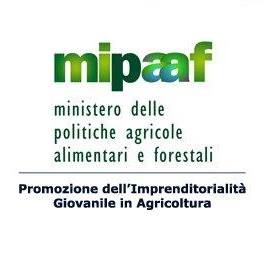 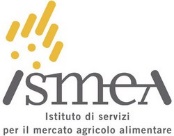 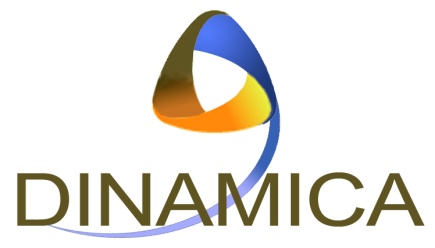 BANDO PER LA SELEZIONE DI SOGGETTI ATTUATORI DI n. 51  PIANI FORMATIVI PER GIOVANI AGRICOLTORI NELL’AMBITO DELLA MISURA “PROMOZIONE DELLO SPIRITO E DELLA CULTURA D’IMPRESA”.LOTTO N. 4 Emilia-Romagna - Liguria  CIG. N.  520718402DL’intera operazione prevede percorsi formativi per la Regione Emilia Romagna e per la Regione Liguria. Nello specifico per:LIGURIA		Saranno realizzati entro il 30 aprile 2016 le attività informative e formative, di sostegno al ricambio generazionale in agricoltura, Piani formativi promossi da ISMEA e finanziati dal Mipaaf in base alla legge 296/2006 relativa alla Misura: “Promozione dello spirito e della cultura d’impresa”, SA.41226 (2015/XA), in un lotto comprendente Emilia Romagna e Liguria.La titolarità del vasto programma di offerta formativa è di DINAMICA scarl, ente di emanazione delle OOPPAA agricole e  accreditato in Regione Emilia Romagna, per la formazione professionale.Il panorama delle opportunità, per i giovani agricoltori è quanto mai variegato, perché  si propone di offrire agli interessati veri e propri strumenti conoscitivi e di apprendimento qualificato nella direzione di:Ideare e rendere operativi progetti di innovazione aziendale, per attivare servizi multifunzionali in agricoltura, al fine di rendere concreto e fattibile il loro itinerario di  ricambio generazionale,  la permanenza nelle aree rurali,la ricerca di una dimensione occupazionale, meglio rispondente alle loro aspirazioni culturali e sociali.Aggiornare competenze imprenditoriali di pregio sulle tematiche più avanzate inerenti lo sviluppo dell’azienda multifunzionale, come sede di  educazione /promozione /comunicazione di valori quali la sostenibilità ambientale, la tutela del paesaggio, la sicurezza alimentare, la salvaguardia della biodiversità, il miglioramento della qualità di vita delle popolazioni rurali.Favorire la nascita, presso le aziende agricole esistenti o nelle nuove realtà imprenditoriali, di spazi di business, corrispondenti alle richieste di fasce sempre più stese di cittadini, di turisti, di giovani motivati ad intraprendere percorsi lavorativi, nei nuovi bacini d’impiego che ne deriveranno.La realizzazione dei percorsi formativi sarà preceduto da azioni di promozione e illustrazione dei piani formativi e sarà cura degli organizzatori provvedere al raggiungimento del numero più alto possibile di potenziali fruitori della formazione, garantendo, nello stesso tempo, un’equa accoglienza delle richieste, anche attraverso la selezione accurata degli aventi diritto e l’orientamento alla partecipazione del percorso o dei percorsi più adatti agli obiettivi dei giovani interessati.Si precisa che la partecipazione dei giovani agricoltori sarà totalmente gratuita.I destinatari delle attività sono giovani imprenditori agricoli al di sotto dei 40 anni, con almeno una delle seguenti caratteristiche:che abbiano un diploma di scuola media inferiore, con la qualifica di imprenditore agricolo che abbiano maturato almeno 2 anni di esperienza nel settore agricolo (coadiuvanti o dipendenti di aziende agricole)che siano soci di aziende o cooperative agricoleche abbiano un diploma o laurea, che abbiano interesse ad avviare un’impresa agricola e che siano già in possesso di domanda di primo insediamento.I percorsi formativi approvati  fanno parte di due  diversi piani che per la Liguria coinvolgeranno almeno 100  partecipanti:Piano 1ORGANIZZAZIONE E GESTIONE DELL’IMPRESA AGRICOLA: DALLA PRODUZIONE AI SERVIZI MULTIFUNZIONALI Comprende i seguenti corsi:•	COSTRUIRE IL BUSINESS PLAN CON LO STRUMENTO EXCEL	  •	IL  CREDITO PER LO SVILUPPO RURALE: ALLA RICERCA DI UN LINGUAGGIO COMUNE	•	GESTIONE STRATEGICA DEI SERVIZI:: NUOVE MODALITA' DI PROMOZIONE E COMMERCIALIZZAZIONE•	LA SCELTA MULTIFUNZIONALE: DAL REDDITO INTEGRATIVO AL DIALOGO COL TERRITORIO. 	Piano 2IL RUOLO DEI GIOVANI AGRICOLTORI PER LO SVILUPPO RURALE E LE RETI LOCALIComprende i seguenti corsi:•	LA COLTIVAZIONE COL METODO BIOLOGICO	•	ACCOGLIENZA AGRITURISTICA E TURISMO DI PROSSIMITA'	•	PROGETTARE LO SVILUPPO RURALE: LE RETI DI GIOVANI AGRICOLTORI.•	LE FONDI ENERGETICHE RINNOVABILI:UN VALORE AGGIUNTO PER L’IMPRESA AGRICOLA GIOVANE.Metodologia didatticaOgnuno dei percorsi prevede una durata complessiva di 40 ore articolate in:24 ore di teoria in aula 8 ore di esercitazioni pratiche/Project Work/Work Experience8 ore visite guidateDestinatari previsti per ogni edizione: 12Per informazioni e iscrizioni, rivolgersi a:Uffici Provinciali e Zonali CIA Liguria www.cialiguria.itliguria@cia.it